Plan dela za 8.abc, 1. skupina: torek, 12.05.2020E-mail: mateja.arh@oskoroskabela.si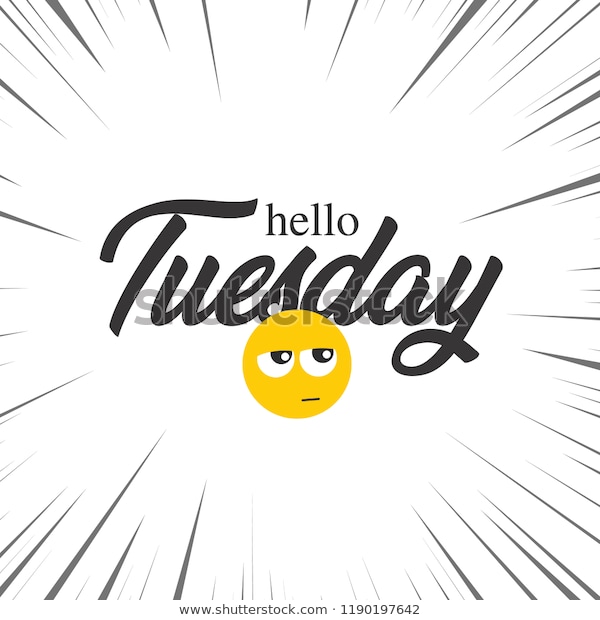 1. POVABILO NA USTNO OCENJEVANJE: torek, 12.05. ob 10. uri- velja za učence: Anida Mahalbašič; Zoja Markovič, Nik Milovanovič- Geslo za vstop: 222333Mateja Arh is inviting you to a scheduled Zoom meeting.Topic: Class 8abc/Oral presentationsTime: May 12, 2020 10:00 AM Belgrade, Bratislava, LjubljanaJoin Zoom Meetinghttps://us02web.zoom.us/j/86710299489?pwd=b1BRNjd6dnZDTlZndFFiWU1DMHJsQT09Meeting ID: 867 1029 9489Password: 2223332. POVABILO NA USTNO OCENJEVANJE: četrtek, 14.04. ob 11. uri- velja za učence: Adis Bašič, Ajla Karišik, Nikola Mušič- Geslo za vstop: 666111Mateja Arh is inviting you to a scheduled Zoom meeting.Topic: Class 8.abc/Oral presentationsTime: May 14, 2020 11:00 AM Belgrade, Bratislava, LjubljanaJoin Zoom Meetinghttps://us02web.zoom.us/j/83530550255?pwd=a2J5WkVxck1kWEloMHVScldNellBZz09Meeting ID: 835 3055 0255Password: 6661113. POVABILO NA USTNO OCENJEVANJE: četrtek, 14.04. ob 12. uri- velja za učenko: Maja Sivec- Geslo za vstop: 565656Mateja Arh is inviting you to a scheduled Zoom meeting.Topic: Class 8.abc / Oral presentationsTime: May 14, 2020 12:00 PM Belgrade, Bratislava, LjubljanaJoin Zoom Meetinghttps://us02web.zoom.us/j/89359514541?pwd=bXZ0ZFArcWRPRm01RmU0TFkrTUZoQT09Meeting ID: 893 5951 4541Password: 5656564. POVABILO NA USTNO OCENJEVANJE: petek, 15.05. ob 10. uri- velja za učenca: Nemanja Todorovič- Geslo za vstop: 343434Mateja Arh is inviting you to a scheduled Zoom meeting.Topic: Class 8.abc/Oral presentationsTime: May 15, 2020 10:00 AM Belgrade, Bratislava, LjubljanaJoin Zoom Meetinghttps://us02web.zoom.us/j/89155395009?pwd=ODdzR2hXSjkwQTFJRlFTbXp6Y2ZvUT09Meeting ID: 891 5539 5009Password: 3434343. DANAŠNJA SNOV: NICOLETTA ROSSI, AN AU PAIR – VARUŠKA► UČB str. 104, naloga 4aPoslušaj posnetek in  izpolni tabelo v učbeniku s svinčnikom. V zvezek zapiši Exercise 4a in tvori povedi. Vseh skupaj jih je 18.Primer: 1. Nicoletta is 18 years old.2. She is from Florence, Italy.….. Nadaljuj!!!https://touchstone.si/audio/ts8/104_Listen.mp3► UČB str. 104, naloga 4bPoslušaj in vstavi ustrezne prislove. Potem v zvezek zapiši Exercise 4b in rešitve zapiši v zvezek.https://touchstone.si/audio/ts8/104_Listen_and_complete.mp34. REŠITVE► DZ str. 102, naloga 91 I have my hair cut once a year. 2 I never rake leaves. 3 I take a shower every day. 4 I go to the cinema three times a month. 5 I am late for school once in a while. 6 I never go skiing. 7 I go to the dentist’s regularly. 8 I seldom cry. 9 I play truant from time to time. 10 I never bully schoolmates.( rake leaves = grabiti listje; truant – špricati pouk; bully schoolmates – ustrahovati sošolce)► DZ str. 102, naloga 101 We’ve got English three times a week. 2 Roger often plays the guitar. 3 Nicoletta has a day off once a week. / Once a week, Nicoletta has a day off. 4 Timothy goes to kindergarten every day. 5 The Harrisons usually go to bed early. 6 Nicoletta never goes to bed before midnight. 7 Roger sometimes went to the supermarket for Mr Nelson. / Sometimes Roger went to the supermarket for Mr Nelson. 8 My father got home at 5 pm. / At 5 pm, my father got home. 9 Tim is sometimes late for school. 10 Mr Black will come in December. 11 Peggy goes swimming once in a while. / Once in a while, Peggy goes swimming. 12 Jim had a pizza two hours ago. 13 The Browns seldom went to the countryside. 14 We go on holiday twice a year.► UČB str. 106, naloga 7b ( poljubni odgovori, ki držijo za tebe)► UČB str. 106, naloga 8 ( poljuben zapis glede na tvoje mnenje)Moj predlog: A good student always obeys teachers and never talks in class. He/She studies every day and often asks questions. He/She always listens to the teacher and does his/her homework. He/She is never late for school and never bullies his/her schoolmates.